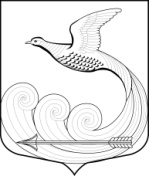 Местная администрациямуниципального образования Кипенское сельское поселениемуниципального образования Ломоносовского муниципального районаЛенинградской областиПОСТАНОВЛЕНИЕот 28.04.2022г. № 285д. КипеньО признании утратившими силу некоторых муниципальных нормативных правовых актов  местной администрации Кипенского сельского поселенияВ соответствии с Решением Совета депутатов муниципального образования Кипенское сельское поселение муниципального образования Ломоносовского муниципального района Ленинградской области от 14.04.2022 № 9 «Об отмене решений Совета депутатов Кипенское сельское поселение № 30 от 19.10.2021 г., № 32 от 19.10.2021 г., № 51 от 14.12.2021 г., № 53 от 14.12.2021 г.», местная администрация Кипенского сельского поселения ПОСТАНОВЛЯЕТ:1. Признать утратившими силу:1.1. постановление местной администрации муниципального образования Кипенское сельское поселение муниципального образования Ломоносовского муниципального района Ленинградской области от 15.12.2021 № 748 «Об утверждении Программы профилактики рисков причинения вреда (ущерба) охраняемым законом ценностям в сфере муниципального контроля в области охраны и использования особо охраняемых природных территорий местного значения в границах Кипенского сельского поселения Ломоносовского района Ленинградской области на 2022 год».1.2. постановление местной администрации муниципального образования Кипенское сельское поселение муниципального образования Ломоносовского муниципального района Ленинградской области от 28.12.2021 № 806 «Об утверждении Программы профилактики рисков причинения вреда (ущерба) охраняемым законом ценностям на 2022 год в сфере муниципального лесного контроля  в Кипенском сельском поселении Ломоносовского района Ленинградской области». 2. Настоящее Постановление вступает в силу со дня его официального опубликования. 3. Обеспечить размещение настоящего Постановления на официальном сайте Кипенского сельского поселения в информационно-телекоммуникационной сети «Интернет».Глава Кипенского сельского поселения                                                                   М. В. Кюне